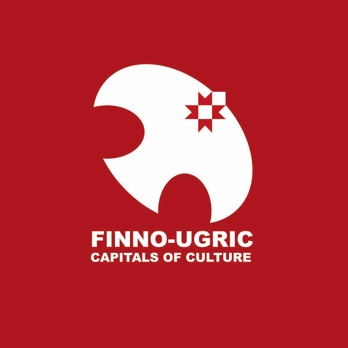 FINNO-UGRIC CAPITAL OF CULTURE 2022: SELECTION PROCEDUREIn accordance with Article 4.4.3 of the Statutes of the Finno-Ugric Capitals of Culture programme (hereafter: Statutes),  URALIC Centre NGO (www.uralic.org) , in association with the Youth Association of Finno-Ugric Peoples (MAFUN), hereby specifies the procedure and timeline for selecting the Finno-Ugric Capital of Culture 2022. Eligible candidates In accordance with Article 5 (Ensuring Diversity of Capitals of Culture) of the Statutes and as a result of the title of Finno-Ugric Capital of Culture 2021 having been in Estonia, all Finno-Ugric countries and regions except Estonia are eligible to apply for the title of Finno-Ugric Capital of Culture 2022.Special theme: International Decade of Indigenous Languages 2022 Programme bureau of the Finno-Ugric Capitals of Culture encourages all applicants to take into account in their programming that 2022 will mark the beginning of the International Decade of Indigenous Languages 2022-2032, a UN initiative to be coordinated by UNESCO. In practical terms this means that the Programme Bureau welcomes applications that place the preservation and revitalization of Finno-Ugric languages at the centre of the programme of the Finno-Ugric Capital of Culture year. Selection Jury  The five-member jury will be selected by March 30, 2021. Timeline Selection of Finno-Ugric Capital of Culture 2022 will take place according to the following timeline: March 1, 2021: Official announcement of the competition. Application materials are published and downloadable on Finno-Ugric Capitals of Culture website (www.uralic.org/projects/capitals/downloads)  March 1, 2021 – April 30, 2020. Communication and PR. Preparation of applications.  April 30, 2021: Final deadline for submission of applications to the Programme Bureau of Finno-Ugric Capitals of Culture (see 5. Programme Bureau). Applications must be sent only electronically (in PDF format) to capitals@uralic.org .  May 1 – May 9, 2021: Evaluation of applications by the Selection Jury (for more detailed procedure, see 4.  Rules of Selection) May 10, 2021 – Announcement of 3 finalists of the competitionJune 16, 2021: 2nd Round presentations for 3 finalists to be held in Tartu, Estonia (hybrid offline + online format).  June 18, 2021: Public announcement of the winner of the title „Finno-Ugric Capital of Culture 2022“ in Tartu, during the 8th World Congress of Finno-Ugric Peoples  Rules of Selection Finno-Ugric Capital of Culture 2022 will be selected by the Jury based on two (2) rounds of selection. In both rounds, no formal selection criteria are applied;  jury members are encouraged to use their own personal judgement about the quality of applications. However, members of the Jury are asked to take into account the general selection criteria listed under Article 4.3. of the Statutes.  The two rounds will be conducted as follows: In Round 1, jury members independently rank all applications from 1 to N (N=number of eligible applications) where „1“ refers to the most competitive and „N“ to the least competitive application.  Based on that, Programme Bureau calculates arithmetic averages of the rankings of all applications. Three applications with the highest average ranks are selected for Round 2.  However, Selection Jury can decide to extend the number of applications selected to Round 2 to more than three. In Round 2, selected applicants (up to three) will be invited to prepare presentations  to be delivered in person at a special public event attended by members of the Jury on June 16 in Tartu, Estonia. Therafter, jury will privately convene and select the winner. Results of the competition will be publicly announced during the final day of the 8th World Congress of Finno-Ugric Peoples, to be held in Tartu on June 16-18, 2021. Programme BureauThe Programme Bureau of the Finno-Ugric Capitals of Culture is represented by URALIC Centre NGO (URALIC KESKUS MTÜ), registered in Otepää, Estonia, based on a mandate from MAFUN. Contact information of the Programme Bureau (including for further questions and for submission of applications): capitals@uralic.org